Die Pest in Frankfurtaus der Chronica des Achill August von Lersner von 1734, Zweites Buch, posthum veröffentlicht von seinem Sohn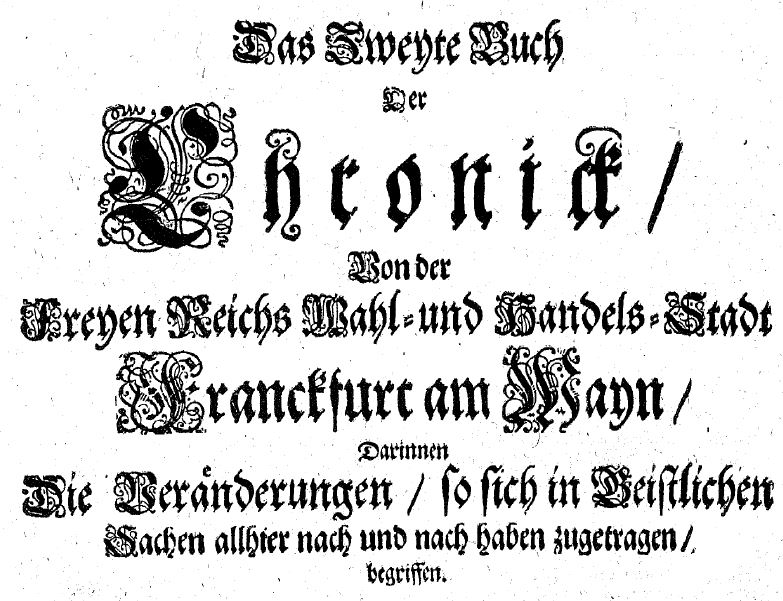 aus dem Kapitel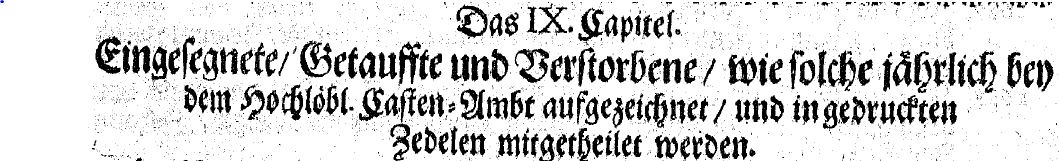 Wo nicht ausdrücklich vermerkt ist, die Sterbefälle aber etwa doppelt so hoch sind wie die Taufen, ist ebenfalls die Pest zu vermuten.Die beiden Bücher der Lersner’schen Chronik findest du bei www.gertlinz.de/Bücher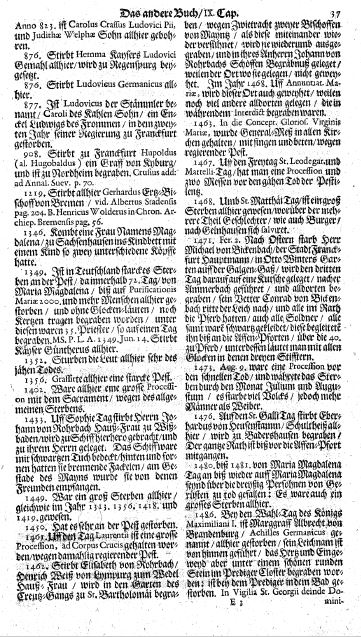 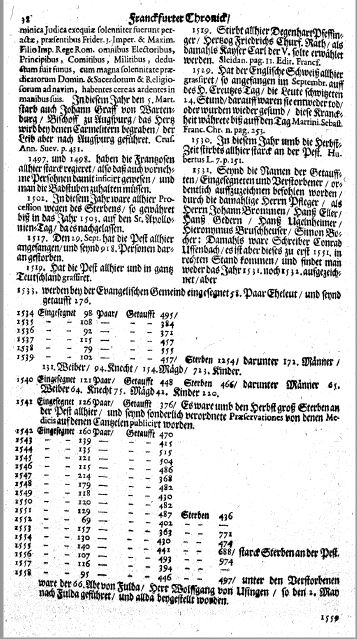 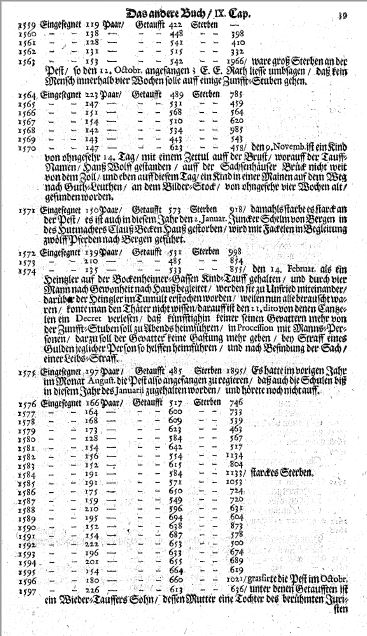 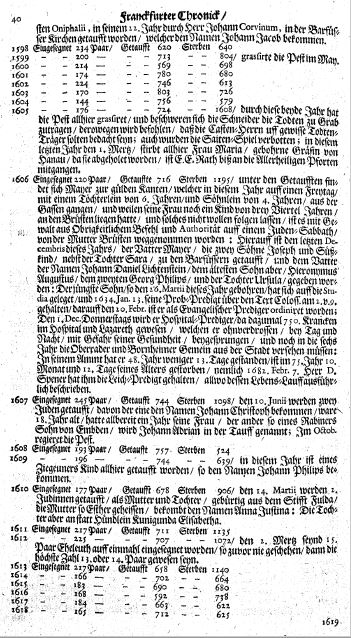 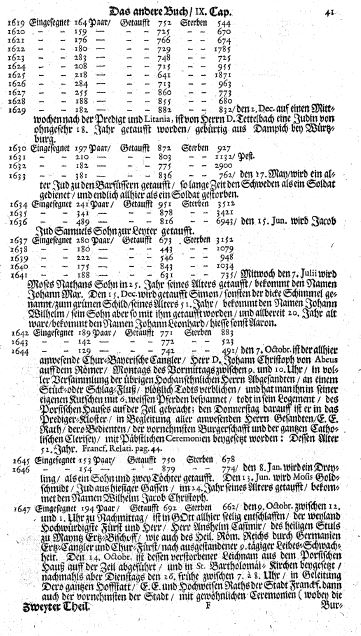 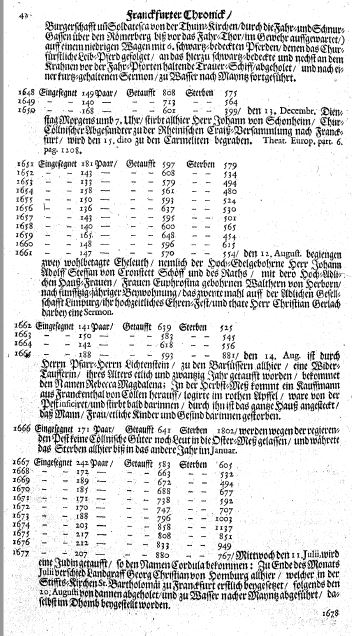 